МУНИЦИПАЛЬНЫЙ ЭТАП ВСЕРОССИЙСКОЙ ОЛИМПИАДЫ ШКОЛЬНИКОВПО ГЕОГРАФИИ2015/2016 уч. г.8 классТеоретический раунд1. На рисунке показано положение Земли относительно направления солнечных лучей. Буквами А, Б, С обозначены точки на земной поверхности. Какой из графиков правильно показывает соотношение между интенсивностью инсоляции и положением точек на поверхности Земли?2. Определите, какая территория омывается водами Атлантического океана:1) Великая китайская равнина2) Плоскогорье Декан3) Амазонская низменность4) Пустыня Атакама3. В растительном мире арктических пустынь можно наблюдать:1) изогнутость и скрученность деревьев2) стланики, образующие заросли3) мозаичную распространенность лишайников4) чередование луговых и пастбищных угодий4. Укажите вариант, в котором реки будут встречаться в правильном порядке, если вы будете двигаться с запада на восток:1) Висла – Рейн – Днепр – Обь – Ангара2) Рейн – Висла – Днепр – Обь – Ангара 3) Висла – Рейн – Ангара – Обь - Амур4) Рейн – Висла - Ангара – Обь – Амур5. В 1642-1642 годах голландский мореплаватель открыл Новую Зеландию, Фиджи, часть побережья Северной и Западной Австралии, определил, что Австралия является единым массивом суши и назвал её Новой Голландией. Назовите имя первооткрывателя.1) Виллем Янсзон2) Абел Тасман3) Луис Торрес4) Джон Дейвис6. Укажите, на каком из графиков правильно показан годовой ход температуры на 0 широты?7. В каком из следующих мест изменения, интересующие геолога, произойдут в последнюю очередь:1) внутри крупного гранитного массива2) на поверхности галечника в русле водного потока3) на береговой линии океана4) на конце ледника 8. Назовите тип почв наиболее характерный для территории Новгородской области1) тундрово-глеевые2) дерново-подзолистые 3) серые лесные4) чернозёмы9. Укажите правильную пару река – бассейн:1) Волхов – Онежское озеро2) Мста – озеро Ильмень3) Шелонь – Ладожское озеро 4) Молога – Чудское озеро10. Рельеф Новгородской области формировался в зоне четвертичного оледенения, одна из форм рельефа получила название по населённому пункту, расположенному в Новгородской области. Укажите её.1) зандры2) звонцы3) озы4) камы11. Непременной чертой ландшафта этих природных зон материков являются постройки термитов – термитники. Это глиняные постройки конической формы. Высота термитников часто значительно выше человеческого роста. Глина термитников тверда как кирпич, чтобы наблюдать за термитами пришлось бы пробивать стенку термитника топором. В какой природной зоне можно встретить такие постройки?1) саванн2) пустынь 3) степей4) экваториальных лесов12. Определите, какой равнине принадлежит следующее описание: «Эта равнина располагается на древней платформе. Складчатый фундамент платформы выходит на поверхность в виде щитов. По многочисленным трещинам произошло излияние магматических пород – траппов» 1) Среднесибирское плоскогорье2) Западно-Сибирская равнина3) Восточно-Европейская равнина4) Прикаспийская низменность13. Над Восточной Сибирью на климатической карте изотермы января протягиваются 1) кольцеобразно2) почти по меридианам3) почти по широтам4) с северо-запада на северо-восток14. Крайняя северная точка материка Южная Америка расположена:1) южнее экватора2) южнее северного тропика3) в южном полушарии4) в восточном полушарии15. Пампасы  – характерная особенность территории1) США2) Аргентины3) Египта4) Нигерии16. Выберите вариант, в котором правильно указана последовательность городов в соответствии с увеличением континентальности климата:1) Архангельск – Томск – Владивосток2) Санкт-Петербург – Нижний Новгород – Новосибирск 3) Сочи – Волгоград – Москва4) Смоленск – Тверь – Петрозаводск17. Каков численный масштаб плана, на котором расстояние от автобусной остановки до стадиона, составляющее 750 м, изображено отрезком длиной 
3 см.А) 1: 25Б) 1: 250 В) 1: 2500 Г) 1: 25 000 Д) 1: 250 00018. В южной части Восточно-Европейской и Западно-Сибирской равнин часты засухи. Укажите причину явления:1) недостаточное увлажнение территории2) географическое положение территории3) большое количество суммарной солнечной радиации4) устойчивый и продолжительный период антициклональной погоды летом на большой территории5) большое количество поглощённой солнечной радиации19. Заросли сухих кустарников скрэбы – широко распространены в 
1) Австралии2) Африке3) Южной Америке4) Евразии20. Определите примерную высоту горы, если известно, что у ее подножия температура воздуха составила +16ºС, а на ее вершине –8ºС: 1) 1,3 км2) 4 км3) 24 км4) 400 м21. Определите правильно среднесуточную температуру воздуха по следующим данным: в 6 ч. – 10ºС; в 12 ч. – 15ºС; в 18 ч. – 13ºС; в 20 ч. – 11ºС: 1) 11º С2) 5º С3) 12,25º С4) 9, 25º С5) 16,25º С22. Карта территории Нидерландов показывает:1) что большая часть земель расположена ниже уровня моря2) всю речную сеть Нидерландов3) все нидерландские польдеры4) две главные конурбации (городские агломерации)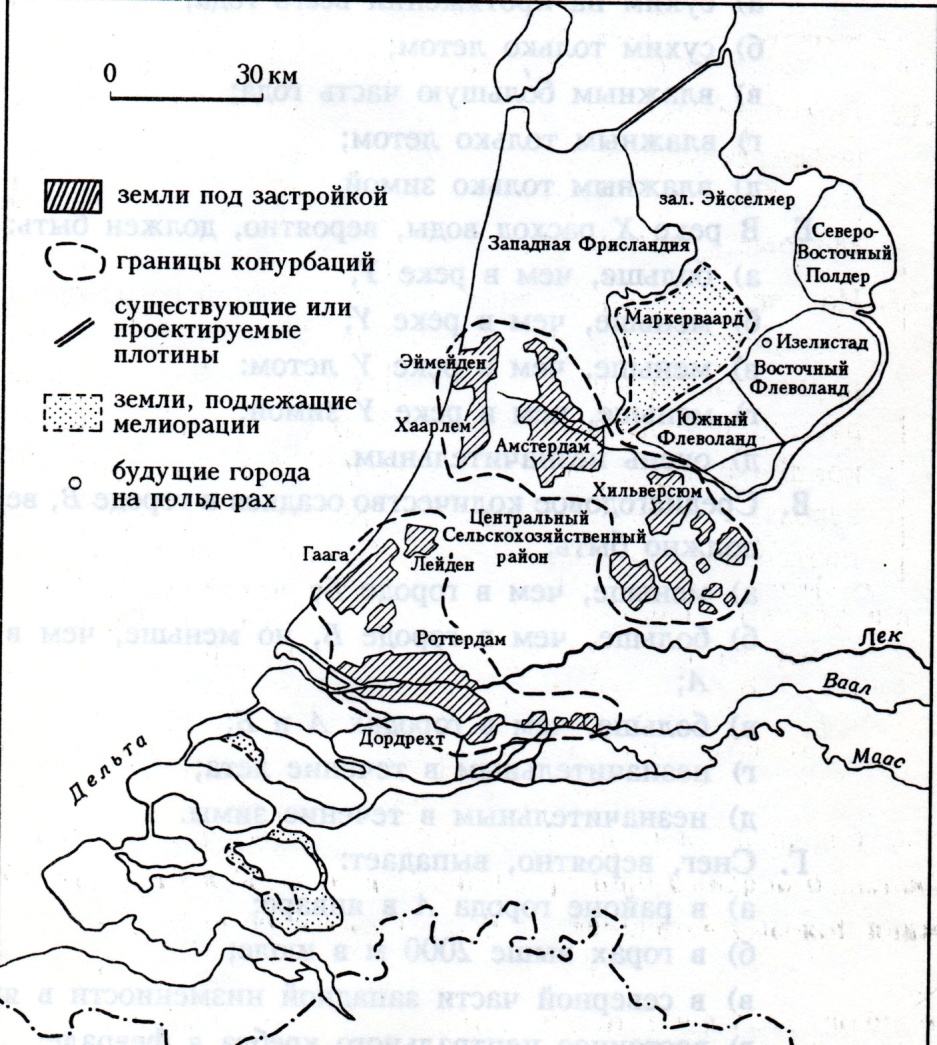 23. Установите соответствие гор и их вершин:А. Альпы             1) Эверест Б. Гималаи          2) Монблан В. Кавказ             3) Эльбрус24. В какую геологическую эру произошли такие события как появление млекопитающих и птиц, появление первых цветковых растений, господство голосеменных растений и пресмыкающихся:1) архейская2) протерозойская3) палеозойская4) мезозойская25. Явление, когда в каждый момент суток одинаковое время бывает лишь в точках, расположенных на одном меридиане, называется:1) поясным временем2) декретным временем3) местным временем4) летним временем26. Подумайте, какой известный физико-географический объект объединяет такие страны, как Россия, Туркмения, Иран, Казахстан, Азербайджан: 1) Уральские горы 2) Кавказские горы 3) Каспийское море 4) Прикаспийская низменность27. Какому азимуту соответствует направление на ВЮВ?1) 135º2) 292,5º3) 112,5º4) 202,5º28. Определите, в каком из случаев будет дуть самый сильный ветер:1) в точке А давление 755 мм в точке Б 762 мм2) в точке А давление 763 мм в точке Б 758 мм3) в точке А давление 754 мм в точке Б 752 мм4) в точке А давление 741 мм в точке Б 750мм29. Выявите, какое время показывают часы в Москве (II часовой пояс), если известно, что в г. Норильске (VI часовой пояс) в данный момент 20 ч.1) 16 ч.2) 24 ч.3) 2 ч.4) 17 ч.30. Выявите, какой из перечисленных факторов в наибольшей степени затрудняет добычу нефти и газа в Западной Сибири:1) заболоченность территории2) континентальный климат3) островная мерзлота4) обилие кровососущих насекомыхОтвет:Аналитический раунд1. В чем состоят различия между традиционными жилищами коренных жителей тайги и тропических пустынь? Объясните причины этих различий.___________________________________________________________________________________________________________________________________________________________________________________________________________________________________________________________________________________________________________________________________________________________________________________________________2. Прочитайте приведенный перечень названий, характерных для региона Южная Америка. Объясните значение этих слов.Бальса - __________________________________________________________ Льянос - ________________________________________________________ Аймара - _____________________________________________________ Мулат - _____________________________________________________ Сельва - ____________________________________________________ Патагония - ____________________________________________________ Пекари - _____________________________________________________ Альпака - _______________________________________________________ Гаруа - ____________________________________________________ Маражо - ______________________________________________________3. Прочитайте фрагмент литературного произведения и ответьте на вопросы.«…Чем дальше Нильс летел на север, тем меньше становилось у него спутников. Первыми попрощались с Нильсом вишневые и яблоневые деревца. Они кивали ему вслед, наклоняя головы в пышных белоснежных шапках, как будто хотели сказать: «Дальше нам нельзя! Ты думаешь, это снег на наших ветках? Нет, это цветы. Мы боимся, что их прихватит утренним морозом, и они облетят раньше времени. Тогда не будет осенью ни вишен, ни яблок. Нет, нет, дальше нам нельзя!»Потом отстали пашни. С ними остановились на месте и села. Зеленые луга, где паслись коровы и лошади, нехотя свернули в сторону, уступая дорогу топким и мшистым болотам.А куда подевались леса? Еще недавно Нильс летел над такими густыми чащами, что за верхушками деревьев и земли было не видно. Но сейчас деревья как будто рассорились. Растут вразброд, каждое само по себе. Буков давно и в помине нет. Вот и дуб остановился, точно задумался, - идти ли дальше…- Ну и стой себе, если ты такой упрямый! – рассердился Нильс. – Вон, березки и сосны храбрее тебя!Но березы и сосны тоже испугались севера. Они скрючились и пригнулись к самой земле, будто хотели спрятаться от холода.А солнце катилось по небу и не уставало светить.- Не понимаю, - сказал Мартин, - летим, летим, а вечер все никак не наступит. До чего же спать хочется!... Может, здесь вместо луны всю ночь солнце светит? Давай и мы привал устроим. Так они и сделали…»Какая природная закономерность описана в этом фрагменте?Какой территории в Евразии соответствует это описание?Какие природные зоны увидел Нильс?Почему солнце «не уставало светить»?Каким фактором объясняется это явление?4. Используя материалы таблиц, постройте климатограмму и розу ветров для пункта А. Определите тип климата, характерный для территории, на которой находится пункт А. Укажите масштаб, в котором выполнена роза ветров.Количество ветреных дней по направлениям в течение года5. Установите соответствие между перечисленными регионами и находящимися на их территории географическими объектами.Регионы: Россия, Африка, Европа, Южная Америка, Северная Америка, Азия, Австралия и Океания.Памятники природы: скала Айерс-Рок, Кунгурская пещера, Лапландский заповедник, национальный парк Крюгера, национальный парк Сноудония, озеро Ван, Залив Фанди, Национальный парк Берег Скелетов, национальный парк Игуасу, Йосемитский национальный парк.Оформить ответ в таблице:6. Ознакомьтесь с фрагментом топографической карты.1) 12) 23) 34) 4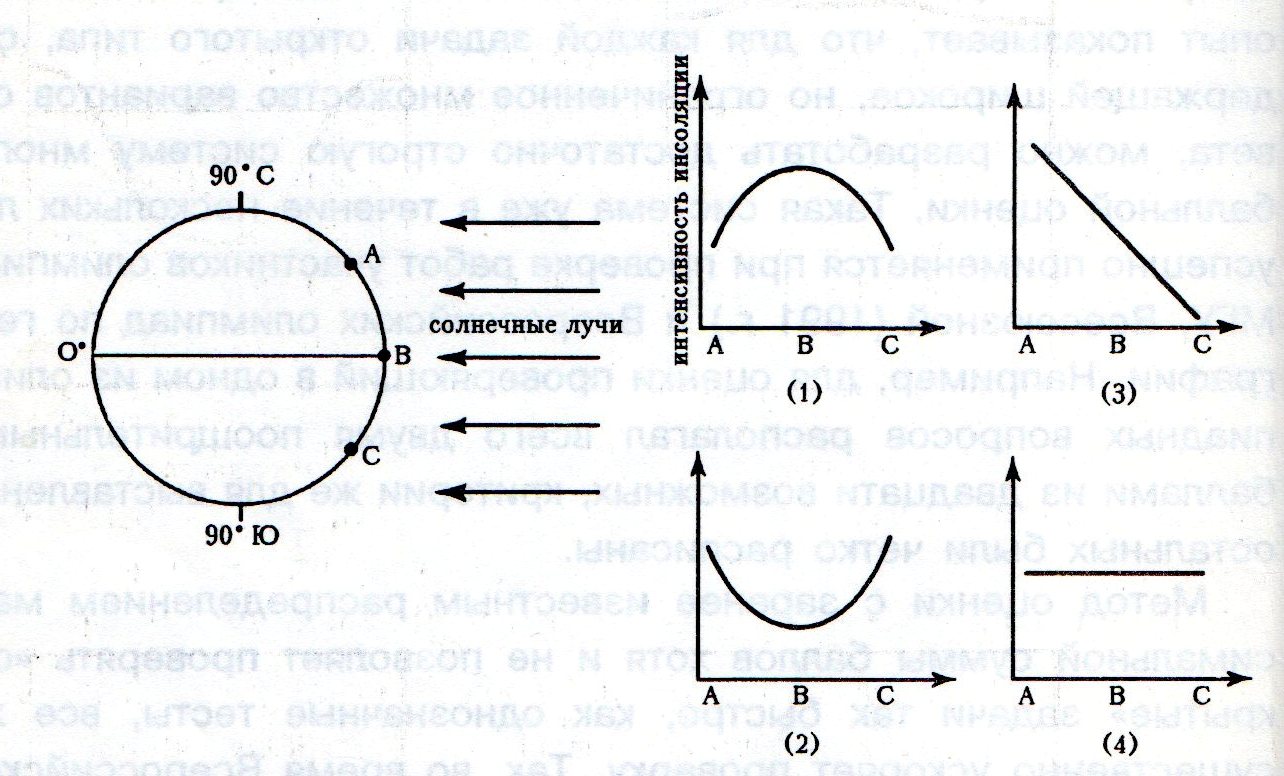 1) 12) 23) 34) 4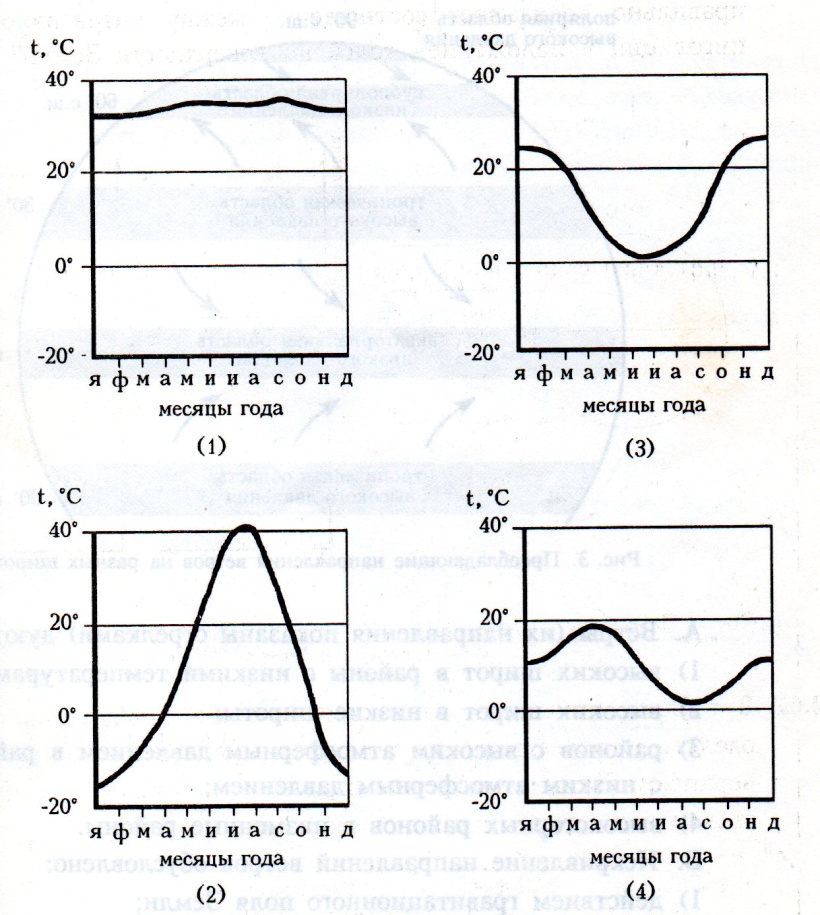 № задания123456789101112131415Правильный ответ№ задания161718192021222324252627282930Правильный ответЯФМАМИИАСОНДСреднемесячные температуры, 0C-12-8+5+12+18+22+25+23+16+7+2-10К-во осадков, мм25403540608015012550503025Направления ветраССВВЮВЮЮЗЗСЗКоличество дней3620112234459290№РегионыПамятники природы1Россия2Африка3Европа4Южная Америка5Северная Америка6Азия7Австралия 
и Океания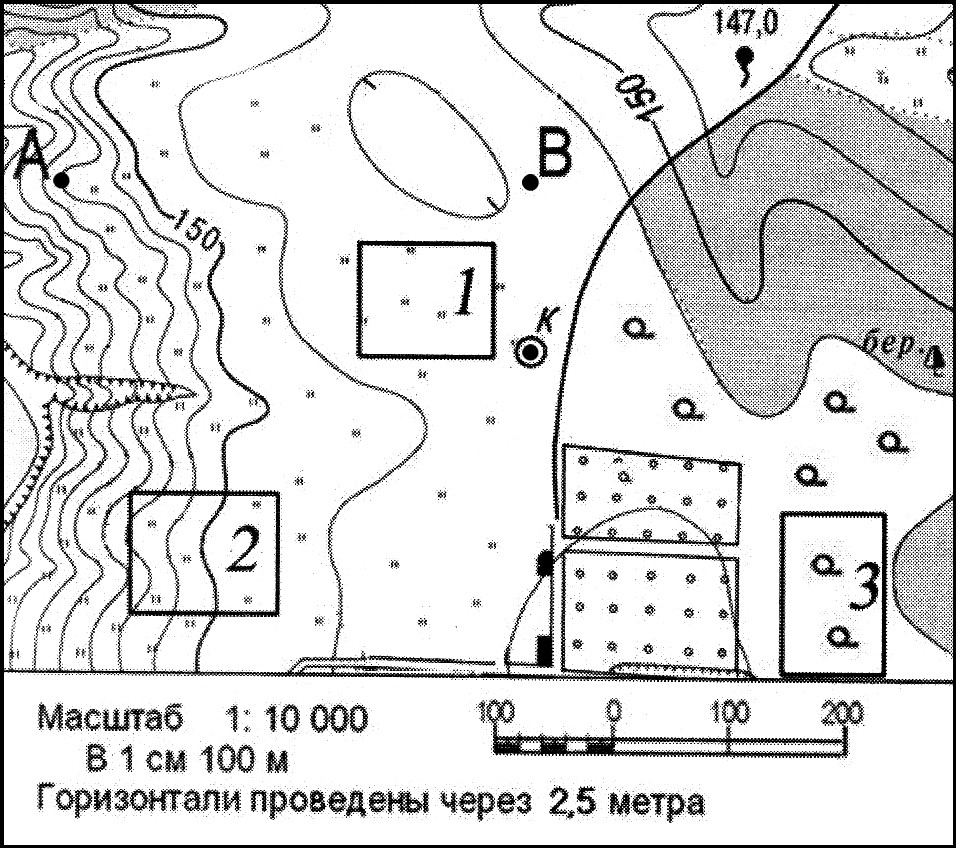 1) Определите азимут 
и расстояние от точки А до колодца.2) Какая из выделенных площадок, 1, 2 или 3, наиболее пригодна для размещения футбольного поля? Объясните свой выбор, а также – какими недостатками обладают остальные площадки.